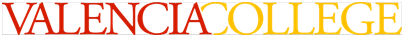 Welcome to FRE 1120-W-10 / Introduction to French I – Fall 2019La LANGUE, La CULTURE et La CIVILISATION DU MONDE FRANCOPHONEProfessor:      	 	 	Melchior (Mel) Cyprien					         Fall 2019Email:              		 mcyprien@valenciacollege.edu        	                                             CRN 12966Office Hours:                   	By appointment or                                                 Via “Supersite” or Skype (Skype name: melcyp1)     
Canvas:                      	Important announcements will be posted frequently on-line,                    	Canvas or Maestro Supersite. Check this regularly. Required Text:                      Portails, 1st Edition Mitchell, G. James and Tano, Cheryl. PortailsBoston, Vista, 2017 (including Web SAM/MAESTRO Online Code)ISBN: 978-1-68005-188-9Maestro Sign-upInstructions:			Found on https://www.vhlcentral.com; read in detail to sign up for correct                                                 CourseTextbook information: https://vistahigherlearning.com/school/valenciacollege (Links to an external site.)Links to an external site.www.vhlcentral.com (Links to an external site.),https://drive.google.com/file/d/0B6TlliP-xyYSOC1IWUczcUdSTTg/view?usp=sharing http://go.vistahigherlearning.com/e/47182/school- valenciacollege/4sz8z8/1088754407Pre-requisite:			No preview experience in French language is required.ADDITIONAL                                         English Grammar for Students of French (optional)501 French Verbs (optional)                 English/French dictionary (optional)Sites to visit: www.about.french.com                         www.frenchteachers.org                          https://www.duolingo.com	Meeting Times &		Monday – Wednesday 10:00 – 11:40 AM Location     			West Campus Building 5, Room 229Important dates: Labor Day:  September  2nd, Day observed No schoolAdd/Drop: September 3rd   Add / Drop and Refund Deadline (@ 11:59 PM)No show Period:  September 4th The deadline to apply for the Graduation for the Fall 2019 is September 13th. See the Department for more details.Withdrawal deadline:    November 1st @ 11:59 PMVeterans Day: November 11th . Day observed- No SchoolThanksgiving: November 27th –  December 1stFinal exam day : December 9th - 15th See the final exam schedule for more details Winter Break: December 23rd – January 1st COURSE DESCRIPTION:	Introduction to French I is a four-credit-hour course for students who have no previous experience in French. There is a mandatory on-line component of the course, which will give the student ample time to practice grammar skills and hone listening and speaking skills in the target language. A portion of the material should be studied and practiced online, via Maestro, PRIOR to each class meeting, with Face-to-Face instructional time focusing on grammar clarification of previewed material. This is a basic course in French providing the student an introduction to the French language and culture through proficiency in listening, speaking, reading, and writing. The successful student will be able to respond in complete sentences and engage in basic dialogues on topics such as:  greeting; asking and answering questions; describing self and others; expressing likes and dislikes’ describing daily routines; negotiating elements of time; talking about the weather, activities, and going places; while showing a mature attitude toward cultural differences. COURSE OBJECTIVE:      The objective in French 1120 is to promote a balanced, four-skill approach to learning the French language through listening, speaking, reading, and writing activities. At the completion of the first semester in French, the successful student will have mastered the basic vocabulary and structures of the French language and achieved an appreciation of the breadth of French and Francophone life. The course will focus on the structures and the vocabulary necessary to function in everyday situations that one may encounter when traveling or living in the Francophone (“French-speaking”) world. All of these aspects of Francophone language and culture will be reinforced by means of group work, drills and oral presentations. STUDENTS WITH DISABILITIES:	Students with disabilities who qualify for academic accommodations must provide a letter from the Office for Students with Disabilities (OSD) and discuss specific needs with the professor, preferably during the first week of class.  The OSD (West Campus SSB, Room 102) determines accommodations based on appropriate documentation of disabilities.  The goal at the OSD is to open doors, remove barriers and assist you in any way they can. The key to success is matching your needs to the services provided. Here is the link to Valencia’s OSD website: http://www.valenciacc.edu/osd. Or Contact  Stephanie Crosby---Assistant Director Disability Services  SSB 102C 407-582-2039ACADEMIC HONESTY: 	        Each student is expected to be in full compliance with the college policy on academic honesty as set forth in the admissions catalog and the student handbook (6HX28: 8-03). I reserve the right to impose appropriate penalties (ranging from loss of credit for the assignment, all the way to authorizing a grade of “F” for the course, and/or extended appropriate actions through the office for the Code of Student Conduct) for any non-compliance. This includes use of an on-line translator; they are not only forbidden for use in any foreign language classroom, but they are also in most cases useless. All sources must be properly cited with the MLA format; failure to do so may result in a plagiarism offense. (http://owl.english.purdue.edu/owl/resource/557/01/ may help with this.)Important note: All submitted work is to focus on the material that has been taught in class; resist the temptation to use verb tenses and other grammar structures not yet taught in the course! Working beyond level can be quite frustrating to your classmates! You are being assessed on the material taught. EXPECTED STUDENT CONDUCT:Valencia College is dedicated to the advancement of knowledge and learning, and to the development of responsible personal and social conduct. By enrolling at Valencia, a student assumes the responsibility for knowing and abiding by the rules of appropriate behavior as articulated in the Student Code of Conduct. The primary responsibility for managing the classroom environment rests with the faculty. Faculty may direct students who engage in inappropriate behavior that results in disruption of a class to leave; this will count as an absence. Such students may be subject to other disciplinary action which may include a warning, withdrawal from class, probation, suspension, or expulsion from the college. Please read the guideline for classroom behavior on Blackboard and the Student Code of Conduct in the current Valencia Student Handbook. Please treat everyone with respect and kindness; we are a team and will meet our goals of success together.Baycare Behavioral Health’s Student Assistance Program    “Valencia is committed to making sure all our students have a rewarding and successful college experience.  To that purpose, Valencia students can get immediate help that may assist them with psychological issues dealing with stress, anxiety, depression, adjustment difficulties, substance abuse, time management as well as relationship problems dealing with school, home or work.  Students have 24 hour unlimited access to the Baycare Behavioral Health’s confidential student assistance program phone counseling services by calling (800) 878-5470.  Three free confidential face-to-face counseling sessions are also available to students.”COURSE POLICIESATTENDANCE:  Regular attendance is a critical factor for success in a foreign language course. Read the following details carefully.Regular and punctual class attendance is one of the most important elements to success in this course; ranks right up there with being prepared for class. Therefore, your presence is expected at all scheduled class meetings. This is essential for achieving the goals of the course. Late arrival beyond 10 minutes count as an absence.  Leaving the class early will count as an absence; frequent coming/going can result in an absence.  Make sure you arrive on time and stay until the end of each class period. For this class, each student may have two absences (excused or unexcused) that will not affect the grade. Attendance will be taken for all class meetings. Student who knows that he/she will be absent, arriving late, or leaving early, must inform me in advance. However, he/she is still responsible for all materials and announcements made in class; obtain notes from a classmate. I may discuss material that is not in the textbook, so it is very important that he/she is present each day. Any class discussion may be subject to inclusion on an exam). Excessive absence may result in withdrawal from the course. Do not count on excessive absence to result in a withdrawal. (For more details: read section on Withdrawal Policy/Procedure.)Attendance is being defined as physical and mental presence. This means being awake and focused on class discussions and activities. The use of any personal electronic devices is not permitted without the permission of the instructor; this includes laptops and I-pads. Please turn off cell phones and any other devices during class period.  No text messaging is allowed during class time. Student will be marked absent, if he/she is seen texting, sleeping, or completing another course’s work, etc. during the class period. PARTICIPATION:Since regular oral practice is essential for improving proficiency in foreign language, active participation is necessary to succeed in this course. It will be determined based on your listening comprehension and speaking ability in class. You are encouraged to speak French in class as much as possible. Participation in class is a must because it is part of your grade. It is important to work as a team, support each other and refrain from derogatory comments. HOMEWORK / LAB / READING ASSIGNMENTS:	Due to the amount of materials to be covered, it will be necessary to prepare a good bit of the material on your own, outside of class. You will need to study all assignments BEFORE coming to class, so that you are ready for the activities that will allow you to practice the vocabulary and grammar skills during our class meeting. All reading assignments are due on specified dates; you will see these dates listed on Supersite or Blackboard announcements as we begin each chapter. A major part of your work is assigned on Maestro, the on-line component; however, some assignments will be turned in during class sessions. All written assignments and assessments must be legible (either typed, or distinctly written, and double-spaced).  Homework and attendance are major portions of your grade. Should an absence be unavoidable, all students are responsible for securing notes and assignments from a classmate.  (See the syllabus)MAESTRO: This is on-line homework.The grade that you receive will be based on the grade that you earn for the total of all activities (tests, quizzes, compositions, oral presentations, exercises for each chapter etc.). As the Maestro assignments are a significant part of the course, and therefore, your final grade, make certain that you set up your Maestro account and get started quickly, as these assignments must be completed in a timely fashion, before their due dates expire. Late assignments will receive an automatic 10% late penalty. Also, to complete these assignments a working microphone on your computer is necessary. Do not wait until the deadline to complete all exercises for a given date. If your internet goes down, you will miss a significant portion of the grade for that chapter.Remember Vista has a Support Services for Students: 1-800-248-2813; use this service when you have Supersite problems. If you have difficulty learning the language, please do not hesitate to contact your Professor, or seek for extra help via tutors. WORKBOOK/LAB:  Each student is to complete and submit workbook and lab manual lessons by each due date.  These will include, but are not necessarily limited to, video and lab assignments on Maestro. If you do not have a computer you may use the computers in the Computer Access lab, located in the West Campus library, or in any open Computer Lab (there are several labs on any VC campus). All students are required to use the language lab at least one hour for every three hours of class time or the equivalent in Maestro assignments.             PORTFOLIO / JOURNAL / QUIZZES:Further details will be covered in class and posted on-line.ORAL PRESENTATIONS, ORAL EXAMS and WRITTEN COMPOSITIONS:    There will be a few oral Presentations and written Compositions. Each presentation/exam will be roughly five to ten minutes long in class (including Q. and A.) on topics/ themes discussed in class. However, the Compositions will be submitted on Blackboard. Topics and details will be given at the time of assignment. All sources must be cited. The presentations and the compositions are all together 20% of the student’s grade for the Semester. There will be no make ups for missing presentation. Therefore, it is important for the student to be present. For some other presentations, students will be paired at random and will be given a speaking prompt related to the themes studied in the corresponding chapters of the text. A five minute will be given for preparation. The Oral Presentations and written Compositions will be done in French. That means students will be speaking or writing in French. DO NOT BE ABSENT.CHAPTER EXAMS: At the end of each Chapter, there will be a Chapter Exam. It is the student’s responsibility to keep up with all announcements and changes. These exams will cover all vocabulary and grammar structures of the current chapter. No make ups will be given. If in case you miss an exam, keep in mind that exam will affect your grade. So, it will be up to you to catch up in next exam. Withdrawal Policy/Procedure:    Student who deems necessary to withdraw from this class is entirely responsible for it. The withdrawal deadline for the Fall Semester is November 1st, 2019.  However, before you decide to withdraw from any course, it is wise to first consult with both your professor and your academic/financial-aid advisor, especially if you are receiving financial aid.  After the Drop/Refund deadline of September 3rd @ 11: 59 PM, any student who either withdraws, or is withdrawn from the course through ATLAS, on or before the Withdrawal Deadline, will receive a grade of “W.”  It is the student’s responsibility to withdraw via ATLAS from any course that he/she does not intend to finish. (See note below).NB. It is your responsibility to withdraw from classes through ATLAS; notifying professor of intent is NOT a withdrawal. After the withdraw deadline, the student is not allowed to withdraw. If any student stops attending the class and does not withdraw through ATLAS, he/she will receive a grade “F” for this course.Important date: The deadline to apply for the Graduation for the Fall 2019 is September 13th .                             See the Department for more details.Grading: Following a breakdown, along with a format to keep a handy record of your grades as you earn them:				Assignments                                                                                         Percentage of grade Attendance and Participation	(Projets de class)/Canvas/Supersite                 10%	Tests/ chapters exams                                                                                       15%)Quizzes                                                                                                             10%)Oral activities                                                                                                   10%Midterm                                                                                                            10%Compositions (on Canvas)                                                                               10%Final exams                                                                                                       20%Assignments/Supersite                                                                                      15%Total                                                                                                                  100%GRADING SCALE:		90 - 100 %         A					80 - 89 %           B				70 - 79 %           C				60 - 69 %           D				  0 - 59 %           FTENTATIVE COURSE SCHEDULE  **THIS SCHEDULE IS TENTATIVE; THE PROFESSOR RESERVES THE RIGHT TO MAKE CHANGES AS NECESSARY. IT IS THE STUDENT’S RESPONSIBILITY TO KEEP UP WITH CHANGES. **Important Notes:1) Grade:We will use Supersite for homework and Canvas for written activities and the grading. All grade will be posted on Canvas (including homework on Supersite) for student to monitor his/her grade for the class. Any test or quiz taken in class will be continually added; except  The homework section (the weekly activities on Supersite), which will be posted at the end of the Semester to complete the final for the class. Therefore, the grade that is posted on Canvas will be the grade for the Semester. It is recommended for student to keep checking Canvas to know his/her grade in the class.2)  Below is the calendar for the Semester. The assignment will be posted twice a week. It is recommended to check the Calendar in order to know what is going on each week. The Professor is not responsible if student misses the date or assignment. August 26 – December 15, 2019Calendrier*** Projet de classe/ Class project included: working in groups, practices in class, online discussions in French, etc NB: Homework will be assigned each week on Supersite or Canvas. It is the student’s responsibility to follow up. ON THE FINAL SCHEDULED DATE/TIME, STUDENT MUST SUBMIT HIS/HER EXAM. NO MAKE-UP TEST WILL BE GIVEN FOR THE FINAL EXAM.STUDENTS MUST BE PRESENT FOR FINAL ON SCHEDULED DATE/TIME.
COURSE COMPETENCIESIntroduce self and othersDescribe self and othersAsk and answer questionsExpress likes and dislikesDescribe daily routinesNegotiate elements of timeTalk about the environmentExpress duration of timeTalk about the pastCompare people and thingsShow a mature attitude toward cultural differences	             Student Core CompetenciesDraft D-24/99Student Code of Conduct6Hx28:10-03Classroom Behavior:Valencia College is dedicated to promoting honorable personal and social conduct. By enrolling at Valencia, a student assumes the responsibility for knowing and abiding by the rules articulated in the Student Code of Conduct (6Hx28:10-03). The instructor reserves the right to refer students who engage in activities that are disruptive to the learning environment to the Dean of Students for disciplinary action. The following list, though not exhaustive, includes things which are disruptive to the learning environment: 
. Use of any electronic devices including but not restricted to: cell phones, iPods, and laptop computers (documentation from OSD will be taken into consideration). (Professor’s note: We move around frequently in this course. If permission is granted, any damage is at the owner’s risk.). Preparing homework for other courses during class .Engaging in private conversations with classmates while class is in session . Excessive tardiness.Leaving and re-entering the classroom while the class is in session (Documented medical issues will be    taken into consideration.). Excessive poor sportsmanship during class activities.Comments of a derogative or disparaging natureIn addition, Valencia College strives to provide a drug-free learning environment for all those involved in the academic experience. Our policy is as follows:   mastered the basic vocabulary and structures of the French language and achieved an appreciation of the breadth of FATTENDANCE POLICY & NO SHOW PROCEDURES:  If you must miss a class or activity or are late it will impact your grade. Classroom and activity attendance and punctuality is vital to academic success.  Excused absences will be allowed in accordance with Valencia’s official policies.You must attend class all semester, be on time and submit the assignments on the due dates to meet the attendance requirement. # Absences		points			#absences		points0			100 				6		761(Excused absences)	100				7		702(Excused absences)	100				8		663			96				9		604			90				10		565			80				11 		50                                                                                    12+                  48SEMAINESModeBefore Class Activities During Class activitiesObjectivesAfter Class ActivitiesDue DateSEMAINE 1Aug 26th – 28th F2FCourse and students IntroductionIntroduction/Syllabus. Unité 1Leçon 1A : Ça va !1) Each student will introduce oneself to the Class. First attendance and participation2) Course introduction: Syllabus, Textbook and Supersite3) Do some free activities/ Watch the series on YouTube (French avec sous-titres ) to get ready to explore the French culture. 4) In the second day of class, we will start working in the book (Chapter 1).   * Learn how to greet people in French and say good-bye (p. 2 – 3)August 26th August 28th SEMAINE 2September 2nd September 4th Watch the video based on pages 6 and 7 to be familiar with greeting in French. Bring to class some similarities and differences between French and English. September 2nd  no SchoolUnité 1Leçon 1A : Ça va ! (Cont.)Projet de classe.Labor  Day observed* Au caféLearn about: * Nouns and articles ( P 10 -11)* Numbers ( P.14 – 15)Class Project/Assessment Student will practice in class: Vocabularies, reading, speaking, writing in French etc. found in pages: 3, 4,12,13,16…HomeworkSeptember 2ndSeptember 3rd   Add / Drop and Refund Deadline (@ 11:59 PM)Due on VHL CentralSEMAINE 3September 9th -11th Watch the video based on pages 24-25. Describe the difference or similarities between the verb to be in French and English. Then share with the class.QuizLeçon 1B : En classProjet de classeQuiz on  Lessons 1A * Identify yourself and others, talk about items in the classroom. ( P 20 – 21)* Les copains * Subject pronouns and the verb être (P.28 – 29)* Adjective agreement (P 32 – 33)Class Project/Assessment: Student will practice in class: vocabularies, reading, speaking, writing in French etc. found in pages: 21, 22, 30, 31, 34, 35…Homework Quiz due in class onSeptember 9th Due on VHL CentralSEMAINE 4September 16th – 18th Watch the video based on pages 50 – 51, then brainstorm some expressions people might use when talking about their classes and Professors.Bring it to class.Chapter TestUnité 2:Leçon 2A : Les Cours Projet de classeChapter 1 Test (Lesson 1A-1B) focus on grammar and vocabularies * Talk about your class, ask           questions  and express     negation (P 46 – 47)* Trop de devoirs! * Present Tense of regular er   verbs* Forming questions and        expressing negation http://video.about.com/french/How-to-Use-Inversions-in-French.htmClass Project/Assessment: Student will practice in class: Vocabularies, reading, speaking, writing in French etc. found in pages: 47, 48, 56, 57, 60, 61… HomeworkTest due in class on September 18thDue on VHL CentralSEMAINE 5 September23rd- 25th F2FWatch the video based on pages 68-69. Write a list of adjectives or phrases that describe Rachid and Stéphane. Then bring them to share with class.Leçon 2B : Une semaine à la facProjet de Classe* Learn how to say when things happen and discuss your schedule. (P. 64-65)* On trouve une solution * Present tense of Avoir verb (P. 72 – 73)* Telling time (P.76 -77)Class Project/Assessment: Student will practice in class: Vocabularies, reading, speaking, and writing in French etc. found in pages: 65, 66, 74, 75, 78, 79…HomeworkDue on VHL CentralSEMAINE 6September 30th – October 2nd F2FWatch the video based on pages 94 – 95, and then describe which members of your family have similarities like these people. Say, how are they? Their personality, etc. Bring it to class.QuizUnité 3Leçon 3A :La famille de Marie Laval*  Projet de classe         Quiz based on chapter 2; and focus on grammar and vocabularies, Discuss family, friend and pets; express ownership. (P.90 – 91)* L’album de photos  Learn about:* Descriptive adjectives (P. 98 – 99)* Possessive adjectives (P. 102 – 103)http://french.about.com/od/grammar/a/adjectives possessive.htmOral Presentation 1: Une description personnelle: Write a paragraph in French to describe yourself to someone who wants to know about you. Your description must be twelve sentences in French. Use “être” verb, regular ER verbs and “avoir” verb. Due in on October 2nd Class Project/Assessment Student will practice in class: reading, speaking, writing in French etc. found in pages: 91, 92, 100, 101, 104, 105… Homework due on SupersiteHomeworkQuiz due in class on September 30th Oral presentation due in class on October 2ndHomework due on VHL Central /Supersite)SEMAINE 7October 7th- 9th F2FWatch the video based on pages P. 112 – 113, write in French a brief description of the characters. Bring it to class.Unité 3Leçon 3B : Comment sont-ils ?Projet de classeDescribe people and talk about occupation (P. 108 – 109)* On travaille chez moi!  * Numbers (P. 116)* Preposition of location and Disjunctive pronouns ( P. 120 – 121) Class Project: Student will practice in class: Vocabularies, reading, speaking, writing in French etc. found in pages: 109, 110, 118, 119, 122, 123…Homework due on SupersiteHomeworkHomework due on VHL Central /Supersite)SEMAINE 8October 14th – 16th F2FComposition 1Listening/assessmentMidterm exam 1) Composition 1: Décrivez en français votre endroit (ville, montagne, mer…) préféré, et dites pourquoi ?  15 complete sentences typed in MLA format).  Due in class on or before October 14th.2) Class will watch a video and dialogue; then write a brief description in French of the characters.  3) Midterm exam will cover Chapters 1 through 3. Due in Class on October 16th Homework due on SupersiteFinish overdue Homework Composition due in class on or before October 14th Midterm due in class October 16thSEMAINE 9October 21st – 23rd  F2FWatch a videoBased on Pages 138 and 139 ina fewsentences  describe your favorite actor(s) or  actress (es).Unité 4Leçon 4A : Où              allons-nous ?Projet de classe* Learn how to say where you    are going and what are you     going to do (P 134 – 135)* Star du cinema * The verb Aller and preposition      à (P.142 -143) * Interrogative words (P. 146 –                                      147)Class Project/Assessment: Student will practice in class: Vocabularies, reading, speaking, writing in French etc. found in pages: 135, 136,144, 145, 148, 149…Homework due on SupersiteHomeworkHomework due on VHL Central /Supersite)SEMAINE 10October 28th – 30th  F2FWatch the video based on pages 156-157, write a short paragraph to explain what is happening the scenes. Bring it to class.QuizLeçon 4B : J’ai faim Practice in writing.Quiz/Speaking Assessment based on lesson 4A and focus on grammar and vocabularies. , due in class. How to order food and beverages ; and ask for check (P. 152 – 153)* L’heure du déjeuner * The verbs prendre and boire ; Partitives (p.160 -161)                              * Regular ir verbs (P. 164)Class Project/Assessment: Student will practice in class: Vocabularies, reading, speaking, writing in French etc. found in pages: 153,154, 162, 163, 166, 167...* Student will write a brief story about inviting some friends to a restaurant; then explain what happens when they are there.Homework due on SupersiteHomeworkDue in class on October 28th Homework due on VHL Central /Supersite)SEMAINE 11November 4th - 6thF2F Practice for the Oral presentation           presentationChapitre 4- Exam  Reading Assessment : Deuxième Présentation orale  Projet de classe:  Withdrawal Deadline: November 1st @ 11:59 PM1) Chapter 4, exam 4 covers unité 4, Lessons 4A and 4B, due in class on November 5th 2) Student will read a story and write in French about it.3) Oral Presentation:In twelve Sentences in French, explain what do you do during the weekday and the weekend? Due in class                      3) ClassProject/Assessment:    Students will practice in class: Vocabularies, reading and writing; they will watch  a video and answer the  questions.Homework due on SupersiteHomeworkChapter 4 test due in class on November 4th Oral presentation is due in class on or before November 6th SEMAINE 12November 11th November 13th  F2FWatch the video based on pages 182-183, explain in a few sentences what do you do in your free time. Bring it to class.Read pages 178 -179 of your book, learn about “Le temps libre”No School:  Veterans daysUnité 5Leçon 5A : Le temps libre* Projet de classeSchool closed on November 11th* Learn about activities; tell how often and how well you do things. (P. 178 – 179)* Au parc * The verb faire and expressions with faire (P.186 – 187)  * Irregular ir verbs (P. 190 – 191)Class Project/Assessment: Student will practice in class: Vocabularies, reading, speaking, writing in French etc. found in pages: 179, 180, 188, 189, 192, 193...Homework due on SupersiteNo SchoolHomeworkNo SchoolHomework due on VHL Central /Supersite)SEMAINE 13November 18th-20th F2FWatch the video based on pages 200 -201, talk about different seasons and what do people do?Leçon 5B : Quel Temps fait-il ?Talk about seasons and the date; discuss the weather. (P. 196 – 197)* Quel temps * Numbers (P. 204 – 205)* Spelling-change er verbs (P. 209-210)Class Project/Assessment Student will practice in class: Vocabularies, reading, speaking, writing in French etc. found in pages: in pages 197, 198, 206, 207, 210, 211...Homework due on SupersiteHomeworkHomework due on VHL Central /Supersite)SEMAINE 14 November 25th –27th F2FWrite a paragraph on what you are going to do on Thanksgiving Day. Bring it to class. Due on November 25th Chapter examComposition 2  Projet de classe (practices)Thanksgiving BreakChapter exam 5 covers unité 5, Lessons 5A and 5B.  It is due in Class.Composition 2:    “Write a letter in French to a friend or relative. Tell him/her what do you do during your free time. Make a list of activities to give a detailed description of your letter. (15 complete sentences typed in MLA format). Due in class on or before November 25th.Read page 175 to give you an idea.Students will write a paragraph in class in French on what they are going to do on their Winter Break; and bring it to share with the class on November 25th.School is closed on 27th Homework due on SupersiteChapter examNo SchoolFinish overdue Homework on SupersiteTest due in class on November 25th Composition is due in class on or before November 25th School closed on 27th – December 1st SEMAINE 15 December 2nd - 4th F2FReview les unités 1-5.Final exam part 1 (Oral part) due in  classLast day of class  December 4th The review will be on unités 1-5.The first part of the final exam is due in class on Wednesday December 4th 2019. The topic will be announced. Last homework due on Supersite due on SupersiteQuestions on final exams will be answered.Last day of class December 4thAll Homework must be complete SEMAINE 16December 9th -11th F2FFinal exam part 2 (writing) in class.Final exam/Examen final The written part of the  final will be taken in class on Monday December 9th, 201910:00 –12:30 AMHave a great vacationFinal examDue in class on December 9th Policy:In compliance with the provisions of the Federal Drug-Free Schools and Communities Act of 1989, Valencia College will take such steps as are necessary in order to adopt and implement a program to prevent the unlawful possession, use, or distribution of illicit drugs and alcohol by Valencia College students or employees on college premises or as part of any college activity. 